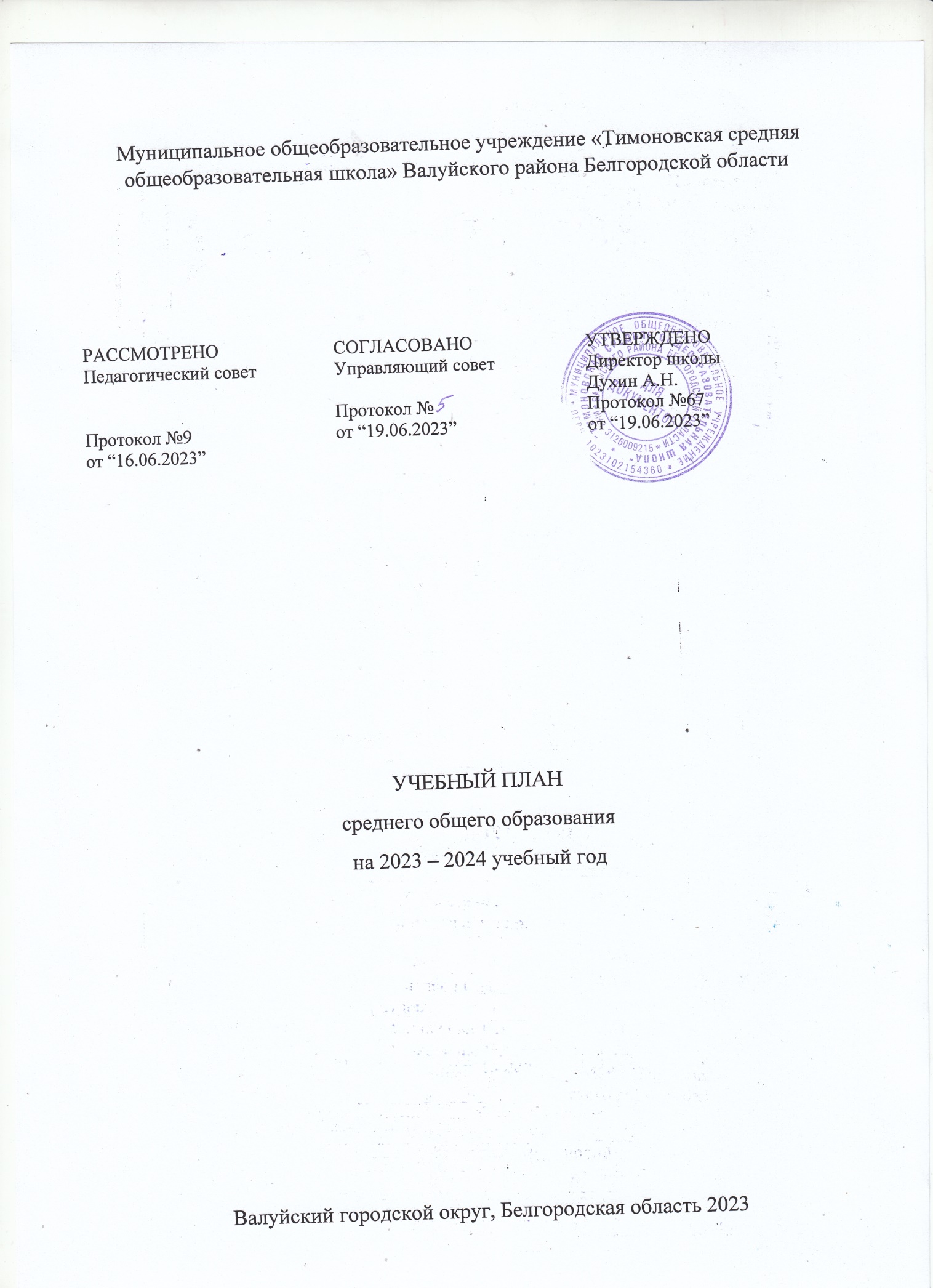 ПОЯСНИТЕЛЬНАЯ ЗАПИСКАУчебный план среднего общего образования Муниципальное общеобразовательное учреждение «Тимоновская средняя общеобразовательная школа» Валуйского района Белгородской области (далее - учебный план) для 10-11 классов, реализующих основную образовательную программу среднего общего образования, соответствующую ФГОС СОО (Приказ Министерства просвещения Российской Федерации от 12.08.2022 № 732 «О внесении изменений в федеральный государственный образовательный стандарт среднего общего образования»), фиксирует общий объём нагрузки, максимальный объём аудиторной нагрузки обучающихся, состав и структуру предметных областей, распределяет учебное время, отводимое на их освоение по классам и учебным предметам.Учебный план является частью образовательной программы Муниципальное общеобразовательное учреждение «Тимоновская средняя общеобразовательная школа» Валуйского района Белгородской области, разработанной в соответствии с ФГОС среднего общего образования, с учетом Федеральной образовательной программой среднего общего образования, и обеспечивает выполнение санитарно-эпидемиологических требований СП 2.4.3648-20 и гигиенических нормативов и требований СанПиН 1.2.3685-21.Учебный год в Муниципальное общеобразовательное учреждение «Тимоновская средняя общеобразовательная школа» Валуйского района Белгородской области начинается 01.09.2023 и заканчивается 20.05.2024. Продолжительность учебного года в 10-11 классах составляет 34 учебные недели. Учебные занятия для учащихся 10-11 классов проводятся по 5-ти дневной учебной неделе.Максимальный объем аудиторной нагрузки обучающихся в неделю составляет  в  10 классе – 34 часа, в  11 классе – 34 часа. Учебный план состоит из двух частей — обязательной части и части, формируемой участниками образовательных отношений. Обязательная часть учебного плана определяет состав учебных предметов обязательных предметных областей.Часть учебного плана, формируемая участниками образовательных отношений, обеспечивает реализацию индивидуальных потребностей обучающихся. Время, отводимое на данную часть учебного плана внутри максимально допустимой недельной нагрузки обучающихся, может быть использовано: на проведение учебных занятий, обеспечивающих различные интересы обучающихсяВ Муниципальное общеобразовательное учреждение «Тимоновская средняя общеобразовательная школа» Валуйского района Белгородской области языком обучения является русский язык.При изучении предметов нет осуществляется деление учащихся на подгруппы.Промежуточная аттестация – процедура, проводимая с целью оценки качества освоения обучающимися части содержания (четвертное оценивание) или всего объема учебной дисциплины за учебный год (годовое оценивание).Промежуточная/годовая аттестация обучающихся за четверть осуществляется в соответствии с календарным учебным графиком.Все предметы обязательной части учебного плана оцениваются по четвертям. Предметы из части, формируемой участниками образовательных отношений, являются безотметочными и оцениваются «зачет» или «незачет» по итогам четверти. Промежуточная аттестация проходит на последней учебной неделе четверти. Формы и порядок проведения промежуточной аттестации определяются «Положением о формах, периодичности и порядке
текущего контроля успеваемости и промежуточной аттестации обучающихся Муниципальное общеобразовательное учреждение «Тимоновская средняя общеобразовательная школа» Валуйского района Белгородской области. В школе реализуется универсальный уровень.Освоение основной образовательной программы среднего общего образования завершается итоговой аттестацией. - Государственная итоговая аттестация обучающихся в  11 классе проводится в сроки, установленные Министерства Просвещения РФ.Нормативный срок освоения основной образовательной программы среднего общего образования составляет 2 года.План комплектования среднего общего образования:УЧЕБНЫЙ ПЛАН (НЕДЕЛЬНЫЙ)УЧЕБНЫЙ ПЛАН (ГОДОВОЙ)План внеурочной деятельности (недельный)Муниципальное общеобразовательное учреждение «Тимоновская средняя общеобразовательная школа» Валуйского района Белгородской областиКлассКоличество обучающихсяКоличество классов-комплектов10311111Всего42Предметная областьУчебный предметКоличество часов в неделюКоличество часов в неделюПредметная областьУчебный предмет1011Обязательная частьОбязательная частьОбязательная частьОбязательная частьРусский язык и литератураРусский язык22Русский язык и литератураЛитература33Иностранные языкиИностранный язык (английский)33Математика и информатикаАлгебра и начала математического анализа44Математика и информатикаГеометрия33Математика и информатикаВероятность и статистика11Математика и информатикаИнформатика11Общественно-научные предметыИстория22Общественно-научные предметыОбществознание44Общественно-научные предметыГеография11Естественно-научные предметыФизика22Естественно-научные предметыХимия11Естественно-научные предметыБиология11Физическая культура и основы безопасности жизнедеятельностиФизическая культура33Физическая культура и основы безопасности жизнедеятельностиОсновы безопасности жизнедеятельности11-----Индивидуальный проект10ИтогоИтого3332Часть, формируемая участниками образовательных отношенийЧасть, формируемая участниками образовательных отношенийЧасть, формируемая участниками образовательных отношенийЧасть, формируемая участниками образовательных отношенийНаименование учебного курсаНаименование учебного курсаОсновы избирательного праваОсновы избирательного права0,50Развитие информационно-технологической компетентности для 10-11 классовРазвитие информационно-технологической компетентности для 10-11 классов0,50,5Основы пенсионного законодательстваОсновы пенсионного законодательства00,5Основы финансовой грамотностиОсновы финансовой грамотности01ИтогоИтого12ИТОГО недельная нагрузкаИТОГО недельная нагрузка3434Количество учебных недельКоличество учебных недель3434Всего часов в годВсего часов в год11561156Предметная областьУчебный предметКоличество часов в неделюКоличество часов в неделюИТОГОПредметная областьУчебный предмет1011ИТОГООбязательная частьОбязательная частьОбязательная частьОбязательная частьРусский язык и литератураРусский язык6868136Русский язык и литератураЛитература102102204Иностранные языкиИностранный язык (английский)102102204Математика и информатикаАлгебра и начала математического анализа136136272Математика и информатикаГеометрия102102204Математика и информатикаВероятность и статистика343468Математика и информатикаИнформатика343468Общественно-научные предметыИстория6868136Общественно-научные предметыОбществознание136136272Общественно-научные предметыГеография343468Естественно-научные предметыФизика6868136Естественно-научные предметыХимия343468Естественно-научные предметыБиология343468Физическая культура и основы безопасности жизнедеятельностиФизическая культура102102204Физическая культура и основы безопасности жизнедеятельностиОсновы безопасности жизнедеятельности343468-----Индивидуальный проект34034ИтогоИтого112210882210Часть, формируемая участниками образовательных отношенийЧасть, формируемая участниками образовательных отношенийЧасть, формируемая участниками образовательных отношенийЧасть, формируемая участниками образовательных отношенийНаименование учебного курсаНаименование учебного курсаОсновы избирательного праваОсновы избирательного права17017Развитие информационно-технологической компетентности для 10-11 классовРазвитие информационно-технологической компетентности для 10-11 классов171734Основы пенсионного законодательстваОсновы пенсионного законодательства01717Основы финансовой грамотностиОсновы финансовой грамотности03434ИтогоИтого3468102ИТОГО годовая нагрузкаИТОГО годовая нагрузка115611562312Количество учебных недельКоличество учебных недель3434Всего часов в годВсего часов в год11561156Учебные курсыКоличество часов в неделюКоличество часов в неделюУчебные курсы1011Разговоры о важном11Основы нравственных и  семейных ценностей11Информационная безопасность11Сочинение: законы и секреты мастерства11Россия – мои горизонты11ИТОГО недельная нагрузка55